MOD	ECP/24A15/1RESOLUCIÓN 76 ()Promoción de las tecnologías de la información y la comunicación
entre los hombres y mujeres jóvenes para
su emancipación social y económicaLa Conferencia Mundial de Desarrollo de las Telecomunicaciones (),observandoa)	la Resolución 70 (Rev. ) de la Conferencia de Plenipotenciarios, en la que se insta a promover y aumentar el interés y las oportunidades para niñas y mujeres jóvenes en carreras de tecnologías de la información y la comunicación (TIC) durante la enseñanza primaria, secundaria y superior, a fin de alentar a las niñas a escoger una carrera en el campo de las TIC y de fomentar la utilización de las TIC para la emancipación social y económica de las mujeres y las niñas;b)	c)	la Iniciativa para el empleo y espíritu de empresa de los jóvenes, firmada por la BDT y la Fundación Telecentre.org durante la Cumbre Conectar las Américas 2012;d)	que el Secretario General de las Naciones Unidas sitúa la "juventud" como una prioridad en su Agenda, y que incluyó el empleo, la iniciativa empresarial y la educación de la juventud como objetivos globales del Plan de Acción para la juventud en todo el sistema de las Naciones Unidasreconociendoa)	que los jóvenes son nativos digitales y los mejores promotores de las TIC, así como los impulsores del progreso en todo el mundo; b)	que las TIC son herramientas mediante las cuales los hombres y mujeres jóvenes pueden contribuir sustancialmente, participar e influir en su desarrollo económico y social,considerandoa)	los avances logrados por la BDT en la promoción de la igualdad de género, en el desarrollo y ejecución de proyectos orientados a los hombres y mujeres jóvenes y que toman en consideración las cuestiones de género, así como en el incremento de la sensibilización, dentro de la Unión y entre los Estados Miembros y los Miembros de Sector, respecto del desarrollo profesional de las niñas jóvenes en las TIC y en los campos conexos;b)	los resultados obtenidos en el marco de la Resolución 70 (Rev. ) mediante la promoción del Día Internacional de las Niñas en las TIC, más de 000 niñas y mujeres jóvenes de más de países tomaron conciencia, con el apoyo de la BDT, de las oportunidades de empleo en el sector de las TIC;c)	que las TIC desempeñan un papel importante en el fomento de la educación, el desarrollo profesional, las oportunidades de empleo y el desarrollo social y económico de los hombres y mujeres jóvenes;d)	que la UIT, a través de la Cumbre Mundial de la Juventud, se dirigió a una comunidad mundial para recabar sus opiniones e ideas respecto de la manera en que la tecnología podía contribuir a mejorar el mundo y a configurar la agenda de desarrollo después de 2015;e)	que la BDT cumple una función sustantiva a través de sus actividades para la emancipación de la juventud y su implicación en los procesos de toma de decisiones sobre cuestiones relativas a las TIC para el desarrollo,resuelve1	que el UIT-D asuma las consideraciones anteriores y siga apoyando el desarrollo de actividades, proyectos y eventos encaminados a promover las aplicaciones de TIC entre los hombres y mujeres jóvenes, en particular en los ámbitos del empleo, la iniciativa empresarial y la educación, y que contribuya así al desarrollo y la emancipación de la juventud en los terrenos educativo, social y económico;2	que, en el marco del objetivo fijado por el UIT-D en materia de integración digital, se siga apoyando la labor de promoción de las TIC entre los hombres y mujeres jóvenes,resuelve además1	forjar asociaciones con instituciones académicas vinculadas con programas de desarrollo de la juventud;2	añadir una dimensión relativa a la juventud en las Cuestiones de estudio, siempre que sea posible,encarga al Director de la Oficina de Desarrollo de las Telecomunicaciones1	que trate de lograr los medios necesarios para integrar las cuestiones relacionadas con la juventud en las actividades de la BDT;2	que se asegure de que se destinan los recursos necesarios, dentro de los límites del presupuesto, a las actividades en esta materia;3	que promueva las TIC entre hombres y mujeres jóvenes para su desarrollo y emancipación económica y social;4	que facilite orientaciones para la medición del grado de emancipación de la juventud a escala nacional e internacional;5	que facilite orientación a los jóvenes sobre la ciudadanía digital, incluidos los servicios de cibergobierno,invita al Director de la Oficina de Desarrollo de las Telecomunicaciones a prestar asistencia a los Estados Miembros 1	a fin de que promuevan las TIC entre hombres y mujeres jóvenes para su desarrollo y emancipación económica y social;2	que facilite un asesoramiento concreto, en forma de directrices, para integrar a los hombres y mujeres jóvenes en la Sociedad de la Información;3	que cree asociaciones con los Miembros de Sector a fin de desarrollar o prestar apoyo a proyectos concretos de TIC destinados a los hombres y mujeres jóvenes de los países en desarrollo y de los países con economías en transición;4	que incluya en las actividades de la BDT un elemento destinado a la juventud con el fin de sensibilizar respecto de los desafíos a los que éstos se enfrentan en el ámbito de las TIC, y que pida la puesta en práctica de una solución concreta;5	que promueva marcos adaptados a las TIC en la educación y la carrera profesional de la juventud, sin discriminación de género y, de esta manera, aliente a las niñas y mujeres jóvenes a formar parte del sector de las TIC,alienta a los Estados Miembros1	a compartir las prácticas óptimas respecto de los enfoques nacionales destinados a orientar la utilización de las TIC para el desarrollo económico y social de los hombres y mujeres jóvenes;2	a elaborar estrategias nacionales para utilizar las TIC como una herramienta para el desarrollo educativo, económico y social de los hombres y mujeres jóvenes;3	a promover el uso de las TIC para la emancipación de los jóvenes y su implicación en los procesos de toma de decisiones del sector de las TIC;4	a apoyar las actividades del UIT-D en el campo de las TIC para el desarrollo económico y social de los hombres y mujeres jóvenes,alienta a los Estados Miembros y Miembros de Sector1	a coordinar los foros de la juventud mundiales y regionales teniendo en cuenta los recursos disponibles;2	a proporcionar acceso a las telecomunicaciones/TIC y ofrecer formación actualizada a la juventud sobre el uso de las TIC;3	a fomentar la colaboración con la sociedad civil y el sector privado para proporcionar formación especializada a jóvenes innovadores,pide al Secretario General 1	que someta la presente Resolución a la atención de la Conferencia de Plenipotenciarios () con miras a liberar los recursos apropiados, dentro de los límites del presupuesto, para las actividades y funciones correspondientes;2	que someta la presente Resolución a la atención del Secretario General de las Naciones Unidas con el fin de promover una mayor coordinación y cooperación en las políticas, programas y proyectos de desarrollo que vinculan las TIC a la promoción y emancipación de los hombres y mujeres jóvenes.Motivos:	Actualizar la Resolución, en particular incluyendo las referencias adecuadas a la Agenda 2030 para el Desarrollo Sostenible de la Asamblea General de las Naciones Unidas.______________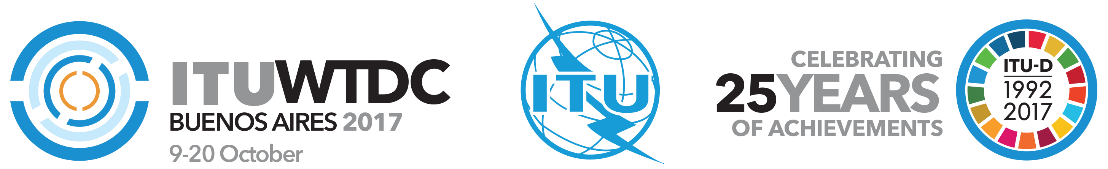 Conferencia Mundial de Desarrollo de las Telecomunicaciones 2017 (CMDT-17)Buenos Aires, Argentina, 9-20 de octubre de 2017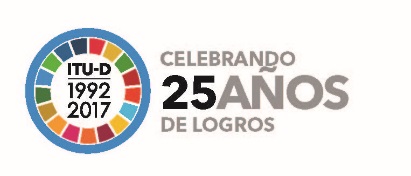 SESIÓN PLENARIASESIÓN PLENARIAAddéndum 15 al
Documento WTDC-17/24-S8 de septiembre de 2017Original: inglésEstados Miembros de la Conferencia Europea
de Administraciones de Correos y TelecomunicacionesEstados Miembros de la Conferencia Europea
de Administraciones de Correos y TelecomunicacionesEstados Miembros de la Conferencia Europea
de Administraciones de Correos y TelecomunicacionesREVISIÓN DE LA RESOLUCIÓN 76 DE LA CMDTREVISIÓN DE LA RESOLUCIÓN 76 DE LA CMDTREVISIÓN DE LA RESOLUCIÓN 76 DE LA CMDTPromoción de las tecnologías de la información y la comunicación entre los hombres y mujeres jóvenes para su emancipación social y económicaPromoción de las tecnologías de la información y la comunicación entre los hombres y mujeres jóvenes para su emancipación social y económicaPromoción de las tecnologías de la información y la comunicación entre los hombres y mujeres jóvenes para su emancipación social y económicaÁrea prioritaria:	–	Resoluciones y RecomendacionesResumen:Propuesta de modificaciones al texto de la Resolución que incluye la introducción de referencias a los ODS y una actualización del texto al incluir estadísticas relevantes y eliminar las referencias que se han quedado obsoletas.Resultados previstos:Se invita a la CMDT-17 a examinar y aprobar la propuesta adjunta.Referencias:En este documento, se propone modificar la Resolución 76.Área prioritaria:	–	Resoluciones y RecomendacionesResumen:Propuesta de modificaciones al texto de la Resolución que incluye la introducción de referencias a los ODS y una actualización del texto al incluir estadísticas relevantes y eliminar las referencias que se han quedado obsoletas.Resultados previstos:Se invita a la CMDT-17 a examinar y aprobar la propuesta adjunta.Referencias:En este documento, se propone modificar la Resolución 76.Área prioritaria:	–	Resoluciones y RecomendacionesResumen:Propuesta de modificaciones al texto de la Resolución que incluye la introducción de referencias a los ODS y una actualización del texto al incluir estadísticas relevantes y eliminar las referencias que se han quedado obsoletas.Resultados previstos:Se invita a la CMDT-17 a examinar y aprobar la propuesta adjunta.Referencias:En este documento, se propone modificar la Resolución 76.